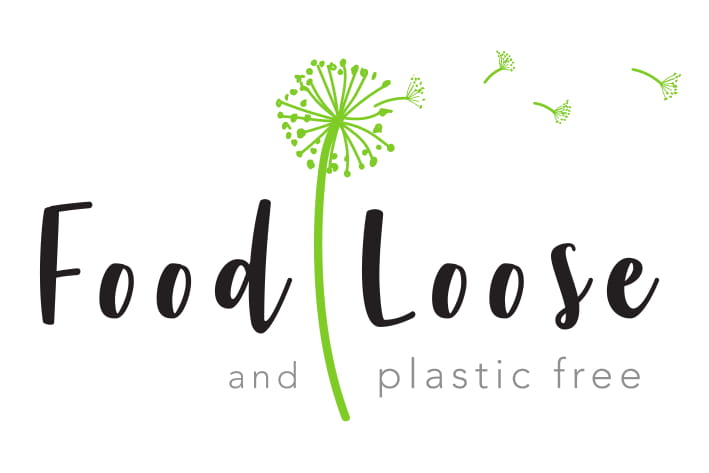 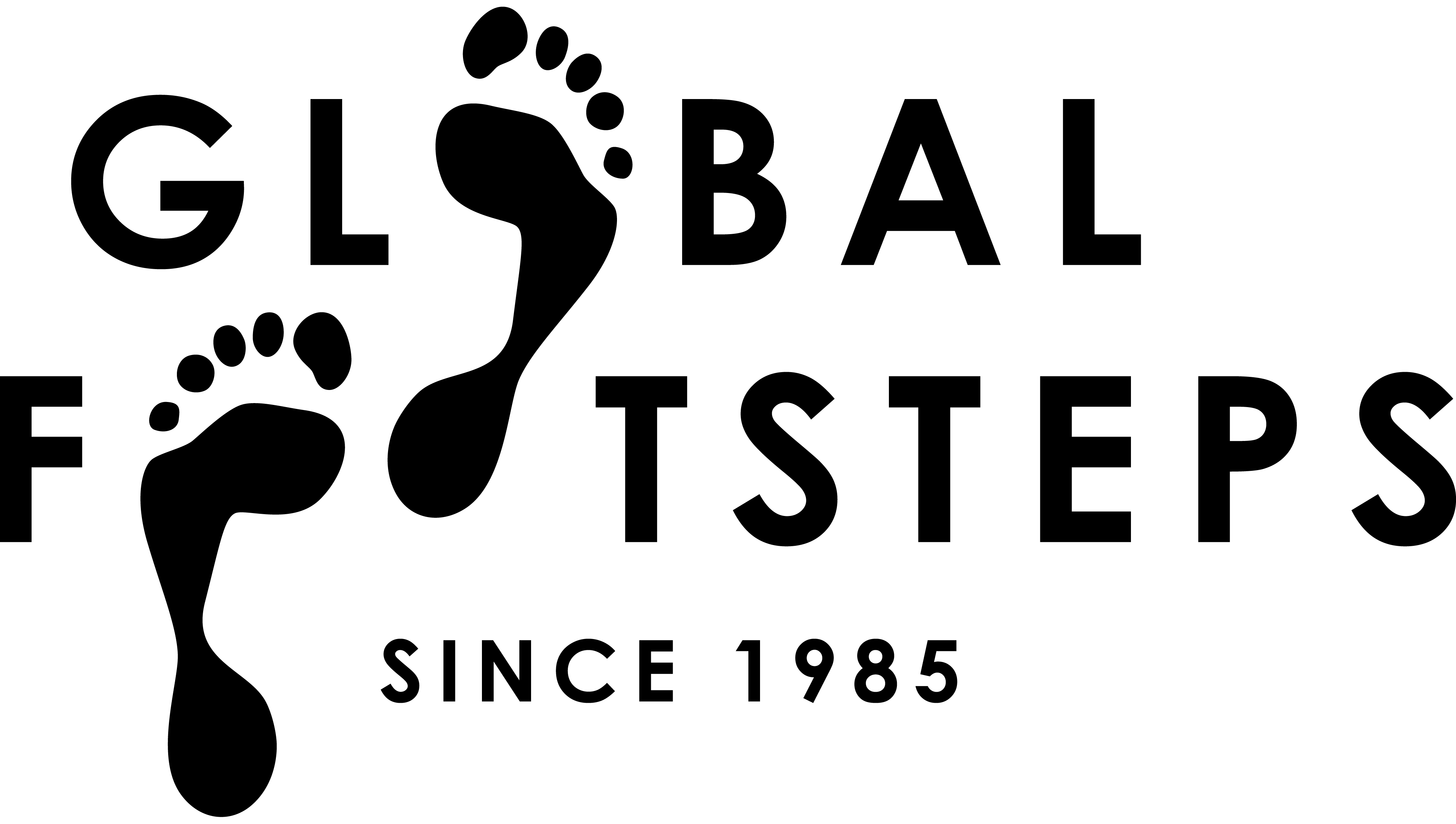 FOOD LOOSE and PLASTIC FREEVolunteer Application FormPersonal Details:Title:			First Name:			Surname: Date of birth: Address:						Landline:							Mobile:Postcode						Email: Availability:Which Shift Pattern work best for you?Morning Shift – 10.00/ Afternoon 13.00 – 16.00/ Late 15.30 – 18.00Morning Shift 10.00 – 14.00/ Afternoon 14.00 – 18.00How many shifts would you like to volunteer in month or week?Which days are you available? Tuesday WednesdayThursdayFridaySaturdayPrevious work/volunteering experience: Health Declaration:(This will not negatively affect your chances of becoming a volunteer)Do you have any health conditions or disabilities of which we  	Yes     Noshould be aware?	Please give details so we can make any reasonable adjustments if necessaryMental health issues (depression)Convictions:Have you ever been convicted of a criminal offence:			Yes     NoIf yes, please give details(Convictions that are deemed ‘spent’ under the Rehabilitation of Offenders Act (1974) need not be disclosed)Current Status:In paid employment / Unemployed / Retired / Student / Self-employed / OtherReference:(We ask you to provide details of one referee who is not directly related to you and who has known you for at least two years)Name:							Address:Telephone No: Relationship:						Postcode;Declaration:I confirm the above information to be correct and acknowledge that an untruthful statement made by me will prejudice and may result in my dismissal from Global Footsteps.Signed:						Date: